TRABAJO PRACTICO WORD CURSOS: 2° A, 2° B, 2° C, 2° D.Tema: HipervínculosConsignaResolver los ejercicios de las paginas siguientes.Video Explicativo: https://youtu.be/9vWZjQ3kMsc Correo para entrega de trabajos: informatica.2do.46@gmail.comFecha de entrega: Jueves 17-09 (si lo realizan antes, lo envían)Proponemos realizar una reunión de 2° año (A, B, C y D) mediante la plataforma ZOOM el día Lunes 14-09 a las 13:30 hs.https://us04web.zoom.us/j/7320823662?pwd=WmVKVzVEZnFMMWJRR2RHOFpxMGI4dz09ID de reunión: 732 082 3662
Clave: 1234Participaremos los profesores Cárdenas Jonathan de 2B y Oberholzer Rolf de 2A, 2C Y 2D. El objetivo es resolver las dudas respecto al desarrollo de cada trabajo práctico y ayudarnos a perfeccionar nuestra elaboración de los próximos videos.TRABAJO PRACTICO DE HIPERVINCULOSEJERCICIO 1: Páginas más visitadasInsertar hipervínculos de cada página en los casilleros grisesTRABAJO PRACTICO DE HIPERVINCULOSEJERCICIO 2: Vamos otro archivoEste trabajo consiste en utilizar un hipervínculo para ir a un archivo diferente, vamos a realizar el siguiente trabajo en este ordenCREAR UN ARCHIVO WORD NUEVOCOPIAR ESTE TEXTOBienvenido a este archivo! Espero que estés muy bien! Y hayas entendido todos nuestros trabajos, y cualquier consulta, podes comunicarte con nosotros vía mail y te vamos a ayudar sin dudarlo.Te invito a que hagas clic en el siguiente ENLACE para volver al practico de la clase 8, ¡Mucha suerte!PEGAR EL TEXTO EN EL ARCHIVO NUEVO Y GUARDARLO, CON EL NOMBRE “CLASE 8 – TEXTO” EN LA MISMA CARPETA DE ESTE TRABAJO PRACTICOEN EL SIGUIENTE TEXTO, CREAR UN HIPERVINCULO QUE NOS LLEVE AL ARCHIVO “CLASE 8 – TEXTO”:Por medio de ESTE HIPERVINCULO, Word va a abrir un archivo que continua este texto, el cual va a darte la bienvenida y te va a invitar a volver a este archivo. Cuando vuelvas a este archivo vas a regresar exactamente a ESTE PUNTO, así que espero que uses marcadores.TRABAJO PRACTICO DE HIPERVINCULOSEJERCICIO 3: Creamos un índicePara este ejercicio vamos utilizar hipervínculos en todos los índices, cada uno nos va a llevar a diferentes puntos de este archivo, ir a la siguiente página o ingresar con el hipervínculo.IR AL INDICEINDICEEJERCICIO 1								pag. 1EJERCICIO 2								pag. 2EJERCICIO 3								pag. 3VOLVER AL INICIO							pag. 0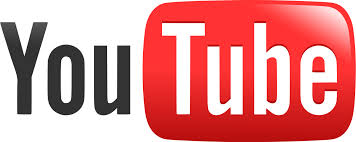 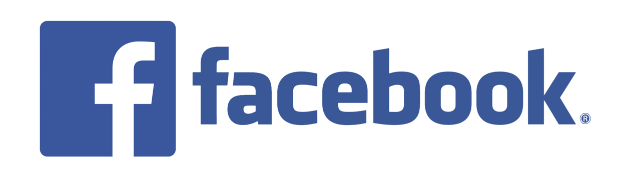 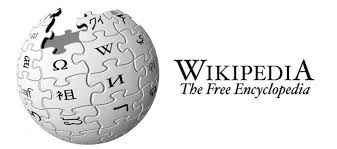 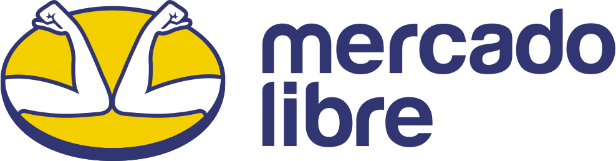 